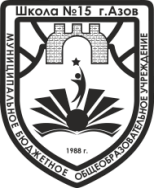 Муниципальное бюджетное общеобразовательное учреждениесредняя общеобразовательная школа № 15 г. Азоваим. Героя Советского СоюзаВ.Г. РовенскогоПРИКАЗ16.04.2020                                                                                              № 22- о/дг. АзовВо исполнение Указа Президента Российской Федерации от 02.04.2020 № 239 «О мерах по обеспечению санитарно-эпидемиологического благополучия населения на территории Российской Федерации в связи с распространением новой коронавирусной инфекции (COVID-19)», с учетом «Методических рекомендаций об организации образовательного процесса в 2019-2020 учебном году в условиях профилактики и предотвращения распространением новой коронавирусной инфекции в организациях, реализующих основные образовательные программы дошкольного и общего образования», письма Минпросвещения России от 08.04.2020 № ГД-161/04 и в связи с различной степенью готовности образовательных организаций и цифровой инфраструктуры к масштабному использованию электронного обучения с применением дистанционных технологий, многочисленными обращениями родителей по вопросам организации дистанционного обучения,ПРИКАЗЫВАЮ:	1. Использовать дифференцированный подход в процессе обучения по программам начального общего, основного общего, среднего общего образования.	2. Руководителям ШМО в сотрудничестве с учителями-предметниками 1-3 классов, 5-8 классов:	2.1. Провести анализ и корректировку рабочих программ по предметам учебного плана, предусмотрев перенос освоения содержательной части, соответствующих основных образовательных программ текущего года на следующий учебный год.	2.2. Минимизировать объем домашних заданий для обучающихся. 2.3. Предусмотреть возможность по ряду предметов учебного плана: музыка, технология, ИЗО, ОРКСЭ, ОБЖ, ОДНКНР, обществознание, география, литература, история, биология в апреле-мае включения в рабочую программу проектной деятельности, творческих заданий, исследовательской деятельности согласно тематике изучаемого материала по предмету.2.4. При выставлении итоговых отметок за 2019-2020 учебный год максимально учитывать результаты завершенных в традиционной форме четвертей, не допуская возможного снижения результатов года с учетом текущего контроля при проведении электронного обучения с применением дистанционных технологий.3. Учителям-предметникам, работающим в 9 – 11 классах:	3.1. Для 9-11 классов обеспечить в течение апреля-мая т.г. (или до особыхраспоряжений с учетом эпидемиологической ситуации) реализацию в полном объеме образовательных программ в форме электронного обучения с применением дистанционных технологий и подготовку обучающихся, завершающих обучение по образовательным программам основного общего образования, - к государственной итоговой аттестации в форме ОГЭ (ГВЭ), завершающих обучение по образовательным программам среднего общего образования, - к государственной итоговой аттестации в форме ЕГЭ (ГВЭ).3.2. При выставлении итоговых отметок за 2019-2020 учебный год максимально учитывать результаты завершенных в традиционной форме полугодий, не допуская возможного снижения результатов года с учетом текущего контроля при проведении электронного обучения с применением дистанционных технологий.	4. Контроль за реализацией образовательных программ возложить на заместителей директора Марченко О.М., Мишенину Л.Ю.5. Контроль исполнения приказа оставляю за собой.Директор 				     					С.В. СазоновС приказом ознакомлены:Об организации образовательного процесса в электронной форме с применением дистанционных технологий в условиях предотвращения распространения коронавирусной инфекции.№ п/пФ.И.О.ПодписьАгалюлина Татьяна НиколаевнаБова Дмитрий АлександровичБондарева Марина ВасильевнаБурнус Светлана Дмитриевна Быкадоров Александр ВладимировичБыкадорова Ольга ВитальевнаВакуленко Нина ВалентиновнаВасин Александр ЮрьевичГавриш Юлия ВасильевнаГончарова Елена АнатольевнаДеркач Наталья ЕвгеньевнаЕлисеенко Мария АндреевнаЗемченкова Татьяна ПетровнаЗинченко Клара ФедоровнаКаратаева Анна ВладимировнаКвашин Роман ВикторовичКобыляцкая Галина ПетровнаКовалева Ольга ГригорьевнаКоваленко Алла АлександровнаКотенева Екатерина БорисовнаКостенко Наталья НиколаевнаЛезина Светлана АнатольевнаМарченко Ольга МихайловнаМишенина Людмила ЮрьевнаНадолинский Петр ЕвгеньевичОнищук Максим ВалерьевичОрлова Светлана ИвановнаПархоменко Ольга ВладимировнаПахомова Вера АлександровнаПорохина Юлия МихайловнаПетренко Людмила АлександровнаСандецкая Елена ВладимировнаСуромкина Галина ВалентиновнаСущенко Елена ИвановнаСубботина Валентина ВячеславовнаСтепанова Наталья ВладимировнаТкаченко Виктория БорисовнаТюкалова Татьяна НиколаевнаТюхай Мария ИвановнаТаюрская Светлана АлександровнаФедорова Анна НиколаевнаФетисова Татьяна Николаевна Фомина Лилия ИвановнаЧернова Антонида ВасильевнаЧернова Марина Александровна